Riesgos potenciales en espacios reducidos: 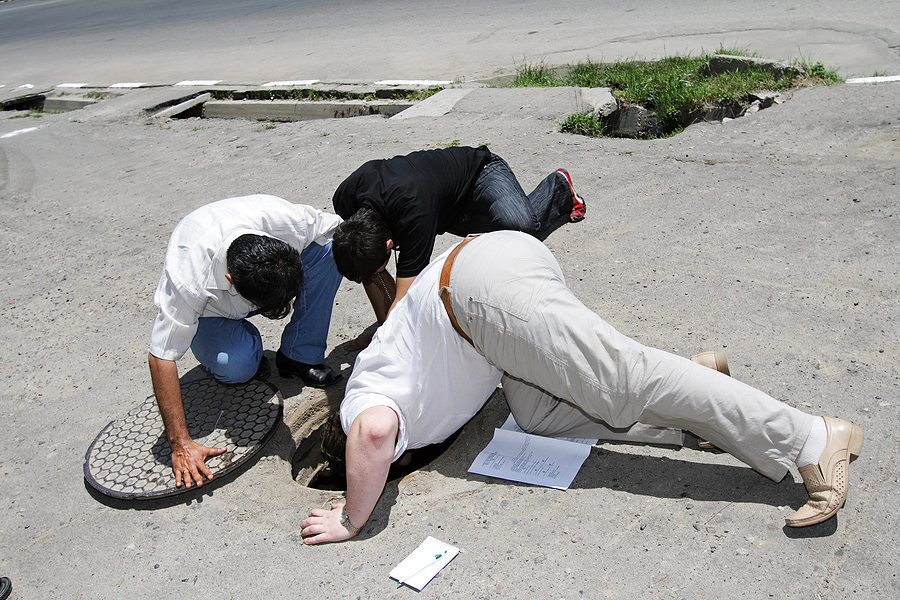 Humos tóxicosFalta de oxígenoAmbiente explosivoExposición a energías riesgosas Movimiento de partes de maquinariasPeligro de quedar sepultado/atrapadoPrecauciones de seguridad:Realice una evaluación de los riesgos: Identifique todos los riesgos y controles necesarios. Incluya los riesgos generados por el mismo trabajo. Obtenga un permiso de espacio reducido firmado por un supervisor de ingreso a espacios reducidos. Monitoree el aire:Realice un monitoreo inicial y continuo sobre tóxicos, inflamables y oxígeno. Ventile y monitoree cuando ejecute trabajo caliente o aplique químicos ya sea en un espacio cerrado o en un área adyacente. Revise que exista ventilación adecuada y continua ante la probable presencia de atmósferas riesgosas.Cierre todas las fuentes de energía: Esto incluye energías almacenadas.Utilice controles y equipo de protección apropiados: Esto incluye protección de piel, ojos, respiración y caídas. Establezca un dispositivo de recuperación. Confirme que las siguientes personas cuentan con capacitación actualizada: Personal participanteEmpleados Supervisores Personal de rescateAsegúrese de que el personal de rescate está disponible. Asegúrese de que los empleados están:En el punto de entrada. En comunicación con el personal participante y de rescate. Sepa cómo prevenir el estrés por calor: Tome descansos cuando sea necesario en un ambiente fresco. Ingiera líquidos.Este formulario acredita que se brindó la capacitación antes mencionada a los participantes incluidos en la lista. Al firmar a continuación, cada participante confirma que ha recibido esta capacitación.Organización:							Fecha: 					         Instructor:				          	 Firma del instructor: 					Participantes de la clase:Nombre: 			                                  Firma:		                    		Nombre: 				                        Firma:		                     	Nombre: 				                        Firma:		                     	Nombre: 				                        Firma:		                     	Nombre: 				                        Firma:		                     	Nombre: 				                        Firma:		                     	Nombre: 				                        Firma:		                     	Nombre: 				                        Firma:		                     	Nombre: 				                        Firma:		                     	Nombre: 				                        Firma:		                     	Nombre: 				                        Firma:		                     	Nombre: 				                        Firma:		                     	Nombre: 				                        Firma:		                     	Nombre: 				                        Firma:		                     	Nombre: 				                        Firma:		                     	Nombre: 				                        Firma:		                     	